.Intro: 24 count[1-8] NIGHTCLUB BASIC RIGHT, NIGHTCLUB BASIC LEFT, NIGHTCLUB BASIC (FORWARD) RIGHT, NIGHTCLUB BASIC (FORWARD) LEFT[9-16] SIDE, WALK 2, FORWARD ROCK RECOVER BACK, BACK WALK 2, BACK ROCK RECOVER[17-24] CROSS, POINT, CROSS, POINT, BACK, 1/2TURN LEFT, WALK 2Option 1:Option 2:[25-32] SIDE ROCK RECOVER, CROSS SHUFFLE, SIDE ROCK RECOVER, CROSS SHUFFLESTART AGAINFarly passed away on October 8th 2010 because of cancer. These 3 dances were choreographed by two of us during his stay at the hospital.We wished to create more steps together. I would be happy if you could enjoy these dances. LilyFirst NC2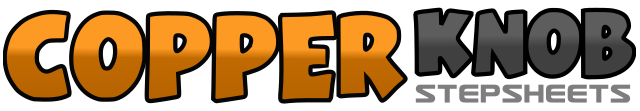 .......Count:32Wall:2Level:Beginner NC2S.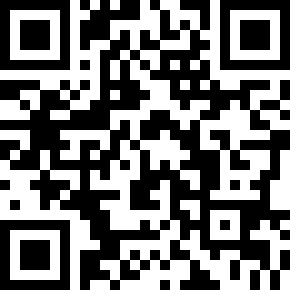 Choreographer:Farly Iguchi (JP) & Lily Iguchi (JP) - September 2010Farly Iguchi (JP) & Lily Iguchi (JP) - September 2010Farly Iguchi (JP) & Lily Iguchi (JP) - September 2010Farly Iguchi (JP) & Lily Iguchi (JP) - September 2010Farly Iguchi (JP) & Lily Iguchi (JP) - September 2010.Music:Have I Told You Lately - Barry ManilowHave I Told You Lately - Barry ManilowHave I Told You Lately - Barry ManilowHave I Told You Lately - Barry ManilowHave I Told You Lately - Barry Manilow........1-2&longStep Right to side(1), cross Left behind Right(2), cross Right slightly over Left(&)3-4&long Step Left to side(3), cross Right behind Left(4), cross Left slightly over Right(&)5-6&long Step Right to side(5), cross rock Left over Right(6), recover to Right(&)7-8&long Step Left to side(7), cross rock Right over Left(8), recover to Left(&)1-3step Right to side(1), walk forward Left(2), walk forward Right(3)4&5forward rock Left(4), recover to Right(&), step Left back(5)6-7walk back Right(6), walk back Left(7)8&back rock Right(8), recover to Left(&)1-2cross step Right over Left(1), touch Left to side(2)3-4cross step Left over Right(3), touch Right to side(4)5-6step Right back(5), turn 1/2 left and step Left forward(6) [6:00]7-8walk forward Right(7), walk forward Left(8)7-8turn 1/2 left and step Right back(7) [12:00], turn 1/2 left and step Left forward(8) [6:00]7&turn 1/2 left and step Right back(7) [12:00], turn 1/2 left and step Left forward(&)[6:00]8&repeat above1-2side rock (sway) Right(1), recover to Left(2)3&4cross Right over Left(3), step Left to side(&), cross Right ove Left(4)5-6Side rock (sway) Left(5), recover to Right(6)7&8Cross Left over Right(7), step Right to side(&), cross Left over Right(8)